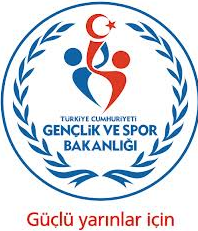 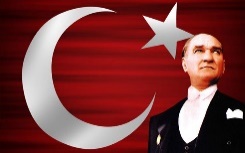 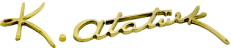 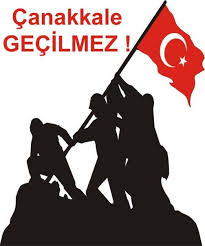 02 – 11 Nisan 2014 Tarihleri Arasında İlimizde Yapılacak Olan Spor Müsabakalar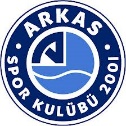 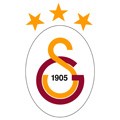 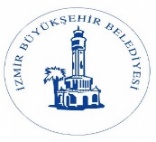 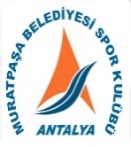 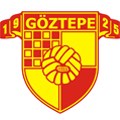 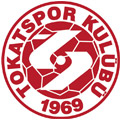 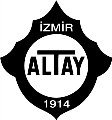 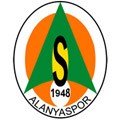 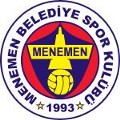 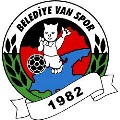 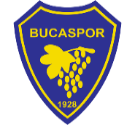 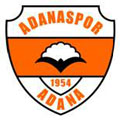 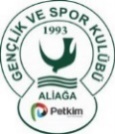 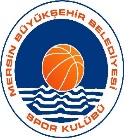 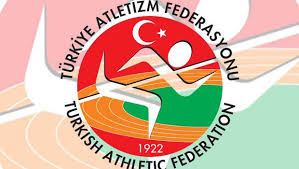 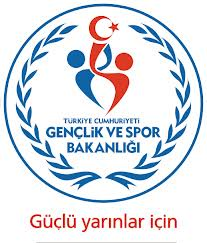 İZMİR GENÇLİK HİZMETLERİ VE SPOR İL MÜDÜRLÜĞÜ2014 BUCA SERDAR YERELİ SPOR SALONUBUCA SERDAR YERELİ SPOR SALONUBUCA SERDAR YERELİ SPOR SALONUBUCA SERDAR YERELİ SPOR SALONUBUCA SERDAR YERELİ SPOR SALONU03.04.201418:00ATSK - GÖZTEPEKEHENTBOL04.04.201417:00ROTEK - ŞİRİNYER DORUKGEBASKETBOL04.04.201418:30KARŞIYAKA BEL. - Ö.FATİH KOL.YEBASKETBOL04.04.201420:00NERGİZ - GELİŞİM KOL.YEBASKETBOL05.04.201410:00DİKİLİ GÜNEŞ - TAKEVKEHENTBOL05.04.201411:15İZMİR BŞB ( B ) - ATSKKEHENTBOL05.04.201412:30KEMALPAŞA BEL. - İZMİR BŞB ( B ) KKHENTBOL05.04.201413:45İZMİR BŞB ( A ) - GÖZTEPEKEHENTBOL05.04.201415:00KONAK BEL. - İZMİR BŞB ( A )KKHENTBOL06.04.201410:00EGE GELİŞİM SANAT - KONAK BEL.YKBASKETBOL06.04.201411:30MENEMEN BEL. - İZMİR DSİYKBASKETBOL06.04.201413:00BALÇOVA BEL.TERM - K.Y.BUCAYKBASKETBOL06.04.201414:30GENÇ KARŞIYAKALILAR - BORNOVA BEL.YEBASKETBOL06.04.201416:00YÜKSELİŞ SK - 9 EYL. GENÇLİKYEBASKETBOL07.04.201418:30GENÇ KARŞIYAKALILAR - EGE ELİTGEBASKETBOL07.04.201420:00P.KARŞIYAKA - BORNOVA ALTINYILDIZGEBASKETBOL08.04.201417:30İZMİR BŞB ( A ) - DİKİLİ GÜNEŞKEHENTBOL08.04.201418:45İZMİR BŞB ( A ) - BORNOVA BELKKHENTBOL09.04.201418:30YÜKSELİŞ - İZM.B.ŞEHİR BEL.YEBASKETBOL09.04.201420:00GENÇ KARŞIYAKALILAR - 9.EYL.GENÇ.YEBASKETBOL10.04.201417:30TAKEV - KEMALPAŞA BEL.KEHENTBOL10.04.201418:45BORNOVA BEL. - KONAK BEL.KKHENTBOL11.04.201418:30KARŞIYAKA BEL. - NERGİZYEBASKETBOL11.04.201420:00Ö.FATİH KOL. - 9.EYL. GENÇ.YEBASKETBOLHALKAPINAR SPOR SALONU ( BÜYÜK SALON )HALKAPINAR SPOR SALONU ( BÜYÜK SALON )HALKAPINAR SPOR SALONU ( BÜYÜK SALON )HALKAPINAR SPOR SALONU ( BÜYÜK SALON )HALKAPINAR SPOR SALONU ( BÜYÜK SALON )04.04.201418:30İZM.B.ŞEHİR BEL. - BORNOVA ALTINYILDIZGEBASKETBOL04.04.201420:009.EYL. GENÇ. - SOCAR PETKİMGEBASKETBOL05.04.201410:00ŞİRİNYER DORUK - KONAK BEL.KKBASKETBOL05.04.201411:30SMYRNA İHTİSAS - MENEMEN BEL.KKBASKETBOL05.04.201413:00YÜKSELİŞ - KARŞIYAKA BAS. YILDIZLARIKKBASKETBOL05.04.201416:00SMYRNA İHTİSAS - SON ADAM GENÇ.KEBASKETBOL06.04.201410:00İ.GENÇ ÜMİTLER - KEMALPAŞA BEL.KEBASKETBOL06.04.201411:30GELİŞİM KOL. - GEDİZ ÜNİ.KEBASKETBOL06.04.201413:009 EYL. AKADEMİ - P.KARŞIYAKAKEBASKETBOL06.04.201414:30KARŞIYAKA BEL. - İZMİR ATLETİKKEBASKETBOL06.04.201416:00İZMİR KOLEJLİLER - KENT GENÇLİKKEBASKETBOL07.04.201418:30İZM.B.ŞEHİR BEL. - TİRE Ö.BİLGİGEBASKETBOL07.04.201420:009.EYL. GENÇ. - ALTAYGEBASKETBOL08.04.201418.30KEMALPAŞA BEL. - SOCAR PETKİM.GEBASKETBOL08.04.201420:00GELİŞİM KOL - BORNOVA BEL.GEBASKETBOL09.04.201418:30BORNOVA BEL. - Ö.FATİH KOL.YEBASKETBOL09.04.201420:00KARŞIYAKA BEL. - GELİŞİM KOL.YEBASKETBOL10.04.201417:30KEMALPAŞA BEL. - P.KARŞIYAKAKEBASKETBOL10.04.201419:009 EYL. AKADEMİ - GEDİZ ÜNİ.KEBASKETBOL10.04.201420:30İ.GENÇ ÜMİTLER - GELİŞİM KOLKEBASKETBOL11.04.201418:30GENÇ KARŞIYAKALILAR - İZM.B.ŞEHİR BEL.YEBASKETBOL11.04.201420:00BORNOVA BEL. - GELİŞİM KOL.YEBASKETBOLHALKAPINAR SPOR SALONU ( KÜÇÜK SALON )HALKAPINAR SPOR SALONU ( KÜÇÜK SALON )HALKAPINAR SPOR SALONU ( KÜÇÜK SALON )HALKAPINAR SPOR SALONU ( KÜÇÜK SALON )HALKAPINAR SPOR SALONU ( KÜÇÜK SALON )04.04.201418:30K.Y. BUCA - ROTEKKKBASKETBOL07.04.201418:30KONAK BEL. - URLA BEL.GKBASKETBOL07.04.201420:00İZM.B.ŞEHİR BEL. - D.S.İ.GKBASKETBOL05.04.201417:30İZMİR RSK - İZMİR KARŞIYAKADEP.LİGTEK.SND.BSK.06.04.201417:30KARŞIYAKA İ.E. - MANİSA İ.E.DEP.LİGİŞT.ENG.BSK.08.04.201417:30D.S.İ. - BORNOVA BEL.KKBASKETBOL08.04.201419:00İZMİR YILDIZLARI - KONAK BEL.KKBASKETBOL08.04.201420:30BESEM - KARABAĞLAR BEL.KKBASKETBOL09.04.201417:30EGE GELİŞİM SANAT - İZMİR D.S.İ.YKBASKETBOL09.04.201419:00MENEMEN BEL. - BALÇOVA BEL. TERMYKBASKETBOL09.04.201420:30KONAK BEL. - K.Y. BUCAYKBASKETBOL10.04.201418:30EDA SK. - SMYRNA İHTİSASKKBASKETBOL10.04.201420:00ŞİRİNYER DORUK - MENEMEN BEL.KKBASKETBOL11.04.201418:30K.Y. BUCA - URLA BEL.KKBASKETBOL11.04.201420:00MAVİŞEHİR GENÇ. - İZMİR YÜZME TRİATLONKEBASKETBOLGAZİEMİR SPOR SALONUGAZİEMİR SPOR SALONUGAZİEMİR SPOR SALONUGAZİEMİR SPOR SALONUGAZİEMİR SPOR SALONU04.04.201418:30ÇEŞME BEL. - MAVİŞEHİR KOL.KEBASKETBOL04.04.201420:00KARŞIYAKA BEL. - TİRE BEL.GEBASKETBOL06.04.201412:00BORNOVA İ.E. - MUĞLA ORTACA İ.E.DEP. İŞT.ENG.VOLEYBOL06.04.201413:30BETA ( B ) - DOKUZ EYL. ( B )KKVOLEYBOL06.04.201415:30MENEMEN BEL. - ÖZAY G.S.BEVOLEYBOL06.04.201417:00ALTAY S.D. - KARTALLARBEVOLEYBOL06.04.201418:30MAVİ EGE - D.E.Ü.BEVOLEYBOL07.04.201418:30KONAK BEL. - ARKASYEVOLEYBOL07.04.201420:00MENDERES BEL. - B.A.L.YEVOLEYBOL09.04.201419:00GEDİZ ÜNİ.- ÖZATEŞYEVOLEYBOL10.04.201418:30İZMİR B.ŞEHİR BEL. - BALÇOVA BEL. TERMGKBASKETBOL10.04.201420:00EGE GEL. SANAT - K.Y BUCAGKBASKETBOL11.04.201420:00TİRE BEL. - DOST SPORKEBASKETBOLATATÜRK SPOR SALONUATATÜRK SPOR SALONUATATÜRK SPOR SALONUATATÜRK SPOR SALONUATATÜRK SPOR SALONU04.04.201418:00ARKAS - GALATASARAYDEP. 1.LİGVOLEYBOL04.04.201420:00ARKAS - KSKG.KVOLEYBOL05.04.201412:00KSK ( B ) - IŞIKKENT ( B )KKVOLEYBOL05.04.201413:30K.Y. BUCA ( B ) - ARKAS ( B )KKVOLEYBOL05.04.201415:30ÖZATEŞ ( B ) - GELİŞİM KOL ( B )KKVOLEYBOL05.04.201417:00ALTAY S.D. - PETKİMBBVOLEYBOL06.04.201412:00-17:00MİNİ VOLEYBOLVOLEYBOL06.04.201417:00FOÇA BEL. - FATİH KOLBBVOLEYBOL06.04.201418:30KEMALPAŞA BEL. - K.ÇELEBİ ÜNİ.BBVOLEYBOL07.04.201418:30ARKAS - IŞIKKENTGKVOLEYBOL07.04.201420:00KSK - GELİŞİMGKVOLEYBOL08.04.201418:30ARKAS - IŞIKKENT YKVOLEYBOL08.04.201420:00KSK - GELİŞİM KOL.YKVOLEYBOLBORNOVA EVKA - 4 SPOR SALONUBORNOVA EVKA - 4 SPOR SALONUBORNOVA EVKA - 4 SPOR SALONUBORNOVA EVKA - 4 SPOR SALONUBORNOVA EVKA - 4 SPOR SALONU03.04.201417:00İZMİR B.Ş.B - MURATPAŞA BEL.YARI FİNAL HENTBOL05.04.201413:00İZMİR B.Ş.B - KOCAELİDEP.2.LİGBASKETBOL05.04.201415:00İZMİR B.Ş.B. - BALIKESİR BEL. ENGTEK.SND. BASKETBOL05.04.201417:00İZMİR BŞB - GEDİZ ÜNİ.DEP.3.LİGBASKETBOL11.04.201417:00İZMİR B.Ş.B - MURATPAŞA BEL.YARI FİNAL HENTBOLBUCA AFETEVLERİ SPOR SALONUBUCA AFETEVLERİ SPOR SALONUBUCA AFETEVLERİ SPOR SALONUBUCA AFETEVLERİ SPOR SALONUBUCA AFETEVLERİ SPOR SALONU05-06.04. 201410:0023 NİSAN ULUSAL EGEMENLİK VE ÇOCUK BAYRAMI İL BİRİNCİLİĞİ23 NİSAN ULUSAL EGEMENLİK VE ÇOCUK BAYRAMI İL BİRİNCİLİĞİWUSHUÇİĞLİ İZTİK SPOR SALONUÇİĞLİ İZTİK SPOR SALONUÇİĞLİ İZTİK SPOR SALONUÇİĞLİ İZTİK SPOR SALONUÇİĞLİ İZTİK SPOR SALONU05.04.201410:00İLLER ARASI JUDO TURNUVASIMİNİKLER YILDIZLARJUDOALİAĞA ENKA SPOR SALONUALİAĞA ENKA SPOR SALONUALİAĞA ENKA SPOR SALONUALİAĞA ENKA SPOR SALONUALİAĞA ENKA SPOR SALONU06.04.201415:00ALİAĞA PETKİM - MERSİN B.ŞEHİR BEL.BEKO BASKETBOLBASKETBOLTİRE İLÇE SPOR SALONUTİRE İLÇE SPOR SALONUTİRE İLÇE SPOR SALONUTİRE İLÇE SPOR SALONUTİRE İLÇE SPOR SALONU06.04.201416:00TİRE BEL. - MG SPORDEP.3.LİGBASKETBOLHALKAPINAR SPOR SALONU SATRANÇ SALONUHALKAPINAR SPOR SALONU SATRANÇ SALONUHALKAPINAR SPOR SALONU SATRANÇ SALONUHALKAPINAR SPOR SALONU SATRANÇ SALONUHALKAPINAR SPOR SALONU SATRANÇ SALONU05-06 Nisan 201410:00YILDIZLAR VE 16-18 YAŞ GENEL VE KADINLAR MÜSABAKALARI YILDIZLAR VE 16-18 YAŞ GENEL VE KADINLAR MÜSABAKALARI SATRANÇATATÜRK STADI MASA TENİSİ SALONUATATÜRK STADI MASA TENİSİ SALONUATATÜRK STADI MASA TENİSİ SALONUATATÜRK STADI MASA TENİSİ SALONUATATÜRK STADI MASA TENİSİ SALONU05-06 Nisan 201413:00YILDIZLAR İL KARMA MÜSABAKALARIYILDIZLAR İL KARMA MÜSABAKALARIMASA TENİSİURLA TİTUS FERONİA YARIŞ PARKURUURLA TİTUS FERONİA YARIŞ PARKURUURLA TİTUS FERONİA YARIŞ PARKURUURLA TİTUS FERONİA YARIŞ PARKURUURLA TİTUS FERONİA YARIŞ PARKURU05-06.04.201410:00TÜRKİYE ENDURO 2.AYAK YARIŞI TÜRKİYE ENDURO 2.AYAK YARIŞI MOTOSİKLETPINARBAŞI ÜLKÜ YARIŞ PİSTİPINARBAŞI ÜLKÜ YARIŞ PİSTİPINARBAŞI ÜLKÜ YARIŞ PİSTİPINARBAŞI ÜLKÜ YARIŞ PİSTİPINARBAŞI ÜLKÜ YARIŞ PİSTİ05-06 Nisan 201409:00TOSFED PİST KUPASI, TÜRKİYE PİST ŞAMPİYONASI 1.AYAK YARIŞLARI TOSFED PİST KUPASI, TÜRKİYE PİST ŞAMPİYONASI 1.AYAK YARIŞLARI OTOMOBİLBORNOVA BUZ SPORLARI SALONUBORNOVA BUZ SPORLARI SALONUBORNOVA BUZ SPORLARI SALONUBORNOVA BUZ SPORLARI SALONUBORNOVA BUZ SPORLARI SALONU04-06 Nisan 201409:00SPOR TOTO BUZ PATENİŞAMPİYONASIBUZ PATENİBORNOVA CİMNASTİK SALONUBORNOVA CİMNASTİK SALONUBORNOVA CİMNASTİK SALONUBORNOVA CİMNASTİK SALONUBORNOVA CİMNASTİK SALONUBORNOVA CİMNASTİK SALONU12-13 Nisan201410.00ARTİSTİK CİMNASTİK İL BİRİNCİLİĞİARTİSTİK CİMNASTİK İL BİRİNCİLİĞİARTİSTİK CİMNASTİK İL BİRİNCİLİĞİCİMNASTİKBORNOVA KOLEJİBORNOVA KOLEJİBORNOVA KOLEJİBORNOVA KOLEJİBORNOVA KOLEJİBORNOVA KOLEJİ07-08 Nisan 201410:00STEP-AEROBİK İL BİRİNCİLİĞİSTEP-AEROBİK İL BİRİNCİLİĞİSTEP-AEROBİK İL BİRİNCİLİĞİSTEP-AEROBİKÇİĞLİ SPOR  SALONUÇİĞLİ SPOR  SALONUÇİĞLİ SPOR  SALONUÇİĞLİ SPOR  SALONUÇİĞLİ SPOR  SALONUÇİĞLİ SPOR  SALONU03-04 Nisan 2014 09:00JUDO GRUP MÜSABAKALARIJUDO GRUP MÜSABAKALARIGENÇLERJUDOATATÜRK STADYUMU SONER COŞAN ATLETİZM SALONUATATÜRK STADYUMU SONER COŞAN ATLETİZM SALONUATATÜRK STADYUMU SONER COŞAN ATLETİZM SALONUATATÜRK STADYUMU SONER COŞAN ATLETİZM SALONUATATÜRK STADYUMU SONER COŞAN ATLETİZM SALONUATATÜRK STADYUMU SONER COŞAN ATLETİZM SALONU02 Nisan 2014Çarşamba10:0010:00PUANLI ATLETİZM MÜSABAKALARIPUANLI ATLETİZM MÜSABAKALARIPUANLI ATLETİZM03 Nisan 2014Perşembe 10:0010:00PUANLI ATLETİZM MÜSABAKALARIPUANLI ATLETİZM MÜSABAKALARIPUANLI ATLETİZM05.04.2014  CUMARTESİ05.04.2014  CUMARTESİ05.04.2014  CUMARTESİ05.04.2014  CUMARTESİ05.04.2014  CUMARTESİGÖZTEPETOKATSPORSPOR TOTO 2. LİG14.30ATATÜRK STADIGÖZTEPEBALIKESİRSPORBÖL. GEL. U14 LİGİ12.00GÜRSEL AKSEL SPOR TESİSLERİGÖZTEPEBALIKESİRSPORBÖL. GEL. U15 LİGİ14.00GÜRSEL AKSEL SPOR TESİSLERİMENEMEN BLD. SPORALTAYBÖL. GEL. U14 LİGİ12.00ULUKENT SAHASI / MENEMEN - İZMİRMENEMEN BLD. SPORALTAYBÖL. GEL. U15 LİGİ14.00ULUKENT SAHASI / MENEMEN - İZMİRKARŞIYAKAAYDINSPOR 1923BÖL. GEL. U14 LİGİ12.00SASALI SAHASI - ÇİĞLİKARŞIYAKAAYDINSPOR 1923BÖL. GEL. U15 LİGİ14.00SASALI SAHASI - ÇİĞLİBUCASPORDENİZLİ BÜYÜKŞEHİR BLD.BÖL. GEL. U16 LİGİ12.00BUCA KAYNAKLAR TESİSLERİALTINORDUMANİSASPORBÖL. GEL. U16 LİGİ12.00DOĞANLAR SAHASI-BORNOVA ALTAYMENEMEN BLD. SPORBÖL. GEL. U16 LİGİ12.00BUCA İLÇE STADI06.04.2014  PAZAR06.04.2014  PAZAR06.04.2014  PAZAR06.04.2014  PAZAR06.04.2014  PAZARALTAYALANYASPORSPOR TOTO 2. LİG14.30ALSANCAK STADIMENEMEN BLD. SPORBELEDİYE VANSPORSPOR TOTO 3. LİG14.30MENEMEN ŞEHİR STADIBUCASPORSAMSUNSPORELİT AKADEMİ U17 LİGİ12.00BUCA KAYNAKLAR TESİSLERİBUCASPORSAMSUNSPORELİT AKADEMİ U19 LİGİ14.00BUCA KAYNAKLAR TESİSLERİALTAYNAZİLLİ BELEDİYEBÖL. GEL. U17 LİGİ12.00BUCA İLÇE STADIALTAYNAZİLLİ BELEDİYEBÖL. GEL. U19 LİGİ14.00BUCA İLÇE STADIYENİ BORNOVA SPORMURATPAŞA BELEDİYE SPORB.A.L.14:30BORNOVA ŞEHİR STADIFOÇA BELEDİYE SPORUŞAK SPORTİF GENÇ.B.A.L.14:30FOÇA SAHASIGÜMÜŞORDU SPORKÜTAHYA İL ÖZEL İDAREB.A.L.14:30SELÇUK ALTINORDU TESİSLERİİZMİR İŞİTME ENGELLİMANİSA İŞİTME ENGELLİ İŞİT.ENG. 1.LİG11:00ATATÜRK STADI 2 NOLU YAN SAHAİZMİR GEDİZ İŞİT.ENGELLİİZMİR BAYRAKLI İŞİT.ENGELLİİŞİT.ENG. 2.LİG17:00BUCA KURUÇEŞME SAHASIKARŞIYAKA İŞİTME ENGELLİMANAVGAT İŞİTME ENGELLİİŞİT.ENG. 1.LİG11:00KARŞIYAKA HASAN TÜRKER SAHASIİZMİR B.ŞEHİR BLD.M.P. SAMSUN ENGELLİ GÜCÜAMPUTE 1.LİG11:00BUCA KURUÇEŞME SAHASI07.04.2014  PAZARTESİ07.04.2014  PAZARTESİ07.04.2014  PAZARTESİ07.04.2014  PAZARTESİ07.04.2014  PAZARTESİBUCASPORADANASPORPTT 1. LİG20.00YENİ BUCA STADI08.04.2014  SALI08.04.2014  SALI08.04.2014  SALI08.04.2014  SALI08.04.2014  SALIALTAYFETHİYESPORA2 LİGİ13.30GÜMÜLDÜR SAHASI - MENDERES09.04.2014  ÇARŞAMBA09.04.2014  ÇARŞAMBA09.04.2014  ÇARŞAMBA09.04.2014  ÇARŞAMBA09.04.2014  ÇARŞAMBAGÖZTEPEALTINORDUBÖL. GEL. U15 LİGİ14.00GÜRSEL AKSEL SPOR TESİSLERİA  M   A   T   Ö   R         M   Ü   S   A   B   A   K   A   L   A   RA  M   A   T   Ö   R         M   Ü   S   A   B   A   K   A   L   A   RA  M   A   T   Ö   R         M   Ü   S   A   B   A   K   A   L   A   RA  M   A   T   Ö   R         M   Ü   S   A   B   A   K   A   L   A   RA  M   A   T   Ö   R         M   Ü   S   A   B   A   K   A   L   A   R04.04.2014  CUMA04.04.2014  CUMA04.04.2014  CUMA04.04.2014  CUMA04.04.2014  CUMAYEŞİLOVA SPORŞİRİNYER SPORPLAY-OFF U-1615.30KARŞIYAKA HASAN TÜRKER05.04.2014  CUMARTESİ05.04.2014  CUMARTESİ05.04.2014  CUMARTESİ05.04.2014  CUMARTESİ05.04.2014  CUMARTESİALAÇATI SPORBALÇOVA SPORU-13 LİGİ15:00ALAÇATI SAHASIALİAĞA BLD.HELVACI SPORKOYUNDERE GENÇLİK SPORU-13 LİGİ15:00ALİAĞA HELVACI SAHASITOROSGÜCÜ SPOREGE ÇAĞLAYAN SPOR2.AMATÖR U-19 LİGİ11:00ATATÜRK STADI 2 NOLU YAN SAHAÇAMKULE SPORGÜLTEPE SPOR2.AMATÖR U-19 LİGİ13:00ATATÜRK STADI 2 NOLU YAN SAHAAYKÜSAN ÜLKÜ SPORKEMALPAŞA BLD. ULUCAK SPORU-13 LİGİ15:00ATATÜRK STADI 2 NOLU YAN SAHAELİT SPORGÜMÜŞORDU SPORU-13 LİGİ13:00BALÇOVA SAHASIBALÇOVA BELEDİYE TERMALÇEŞME BELEDİYE SPORU-13 LİGİ15:00BALÇOVA SAHASIKARŞIYAKA SOĞUKKUYU SPORSASALI BELEDİYE SPOR2.AMATÖR LİG11:00BAYRAKLI ŞEHİT ÜMİT BOZ SAHASIONUR GENÇLİK SPORSMYRNA MANAVKUYU SPOR2.AMATÖR LİG13:00BAYRAKLI ŞEHİT ÜMİT BOZ SAHASIYENİ DOĞANÇAY SPORYAMANLAR ESEN SPOR2.AMATÖR LİG15:00BAYRAKLI ŞEHİT ÜMİT BOZ SAHASIGÖÇBEYLİ BELEDİYE SPORTÜRKELLİ SPOR2.AMATÖR U-19 LİGİ13:00BERGAMA GÖÇBEYLİ SAHASIBERGAMA GENÇLERBİRLİĞİ SPORDİKİLİ BELEDİYE SPORU-13 LİGİ15:00BERGAMA SAHASIPARSA SPORKEMALPAŞA SPORU-13 LİGİ15:00BORNOVA DOĞANLAR SAHASIPINARGÜCÜ SPORÖRENGÜCÜ SPORU-13 LİGİ13:00BORNOVA PINARBAŞI SAHASIBORNOVA ALTINYILDIZ SPORÖRENGÜCÜ SPOR2.AMATÖR U-19 LİGİ13:00BORNOVA ŞEHİR STADIİZMİR T.E.K. SPORBORNOVA SPOR2.AMATÖR U-19 LİGİ15:00BORNOVA ŞEHİR STADIİZMİR BELEDİYE SPORYENİ BORNOVA SPORU-13 LİGİ10:30BORNOVA TAÇ SANAYİ SAHASIİZMİR KARTALLAR SPORCEYLAN SPORU-13 LİGİ12:00BORNOVA TAÇ SANAYİ SAHASIBORNOVA BELEDİYE SPORDOĞANLAR SPORU-13 LİGİ13:30BORNOVA TAÇ SANAYİ SAHASIYEŞİLOVA SPORALTINDAĞ SPORU-13 LİGİ15:00BORNOVA TAÇ SANAYİ SAHASIİZMİR DEMİR SPORÇAMDİBİ SPORU-13 LİGİ16:30BORNOVA TAÇ SANAYİ SAHASIÇAMDİBİGÜCÜ SPORÇAMDİBİ YEŞİLOVA ESNAF SPOR2.AMATÖR U-19 LİGİ11:00BORNOVA YUSUF TIRPANCI SAHASIÇAMDİBİ DEBRE SPORGÖKOVA SPOR2.AMATÖR U-19 LİGİ13:00BORNOVA YUSUF TIRPANCI SAHASIÇAMDİBİ ALTINOK SPORMERSİNLİ ŞİMŞEK SPOR2.AMATÖR U-19 LİGİ15:00BORNOVA YUSUF TIRPANCI SAHASIALTINIRMAK SPORCANLI SPOR2.AMATÖR U-19 LİGİ17:00BORNOVA YUSUF TIRPANCI SAHASIBUCA ZAFER SPOREFELERGÜCÜ SPOR2.AMATÖR U-19 LİGİ11:00BUCA BELEDİYE TESİSLERİBUCA GENÇLERBİRLİĞİ SPORGAZİEMİR FENER SPOR2.AMATÖR LİG13:00BUCA BELEDİYE TESİSLERİÖZEN SPORGAZİEMİR HOYRAN SPOR2.AMATÖR LİG15:00BUCA BELEDİYE TESİSLERİBUCA GENÇLERBİRLİĞİ SPORBUCA BELEDİYE SPORU-13 LİGİ17:00BUCA BELEDİYE TESİSLERİÇANDARLI BELEDİYE SPORALİAĞA BLD.HELVACI SPOR2.AMATÖR U-19 LİGİ13:00ÇANDARLI SAHASIBALATÇIK SPOREVKA-5 SPOR2.AMATÖR U-19 LİGİ13:00ÇİĞLİ DADAŞ SAHASIDADAŞ SPORÇİĞLİ BELEDİYE SPORU-13 LİGİ15:00ÇİĞLİ DADAŞ SAHASITELLİBAHÇE SPORDEDEBAŞI SPORU-13 LİGİ11:00ÇİĞLİ GALİP ÖZTÜRK SAHASIKÜÇÜK ÇİĞLİ YENİ MAHALLEÇİÇEK 46 SPOR2.AMATÖR U-19 LİGİ13:00ÇİĞLİ GALİP ÖZTÜRK SAHASIKÜÇÜK ÇİĞLİ GENÇLİK SPORFOÇA BELEDİYE SPORU-13 LİGİ15:00ÇİĞLİ GALİP ÖZTÜRK SAHASIYEŞİLTEPE SPORİZMİR DENİZ F.K. SPORU-13 LİGİ11:00ÇİĞLİ GÜZELTEPE SAHASIGÜZELTEPE SPORÇİĞLİ MALTEPE SPORU-13 LİGİ13:00ÇİĞLİ GÜZELTEPE SAHASIFOÇA BELEDİYE SPORASARLIK GENÇLİK VE SPOR 2.AMATÖR U-19 LİGİ13:00FOÇA SAHASIGAZİEMİR GENÇLERBİRLİĞİ BASMANE ALTINPARK SPOR2.AMATÖR LİG13:00GAZİEMİR SAHASIALTINORDUGÖZTEPEU-13 LİGİ15:00KARABAĞLAR ALTINORDU SAHASIBOZYAKA SPORYEŞİLYURT SPOR2.AMATÖR U-19 LİGİ11:00KARABAĞLAR YEŞİLYURT SAHASIDAMLACIK SPORYAPICIOĞLU SPOR2.AMATÖR U-19 LİGİ13:00KARABAĞLAR YEŞİLYURT SAHASIYEŞİLYURT BEŞYOL SPORKADİFEKALE ÇAMLIK SPOR2.AMATÖR U-19 LİGİ15:00KARABAĞLAR YEŞİLYURT SAHASIEŞREFPAŞA SPORUZUNDERE SPOR2.AMATÖR U-19 LİGİ17:00KARABAĞLAR YEŞİLYURT SAHASIFİKRİ ALTAY SPORBOSTANLI SPOR2.AMATÖR LİG11:00KARŞIYAKA HASAN TÜRKER SAHASINERGİZ SPORSEYREK BELEDİYE SPOR2.AMATÖR LİG13:00KARŞIYAKA HASAN TÜRKER SAHASIYEŞİLTEPE SPORŞEMİKLER SPOR2.AMATÖR LİG15:00KARŞIYAKA HASAN TÜRKER SAHASIKEMALPAŞA ÖRNEKKÖY SPORKEMALPAŞA SPOR2.AMATÖR U-19 LİGİ13:00KEMALPAŞA PARSA SAHASIKINIK BELEDİYE SPORALİAĞA GENÇLİK SPORU-13 LİGİ13:00KINIK SAHASIBERGAMA BELEDİYE SPORÇANDARLI BELEDİYE SPORU-13 LİGİ15:00KINIK SAHASIASARLIK GENÇLERBİRLİĞİ SPORZEYTİNDAĞGÜCÜ SPORU-13 LİGİ15:00MENEMEN ASARLIK SAHASIGÜZELBAHÇE BELEDİYE SPORNARLIDERE BELEDİYE SPORU-13 LİGİ15:00NARLIDERE ALİ ARTUNER SAHASIÖDEMİŞ GENÇLİK SPORÇIRPI DOĞAN SPOR2.AMATÖR U-19 LİGİ13:00ÖDEMİŞ SAHASIÖDEMİŞ EMNİYET SPORSELÇUK BELEDİYE SPORU-13 LİGİ15:00ÖDEMİŞ SAHASISELÇUK GENÇLİK SPORÖDEMİŞ BELEDİYE SPORU-13 LİGİ13:00SELÇUK SAHASISELÇUK EFES SPORÖDEMİŞ KONAKLI SPORU-13 LİGİ15:00SELÇUK SAHASITİRE SPORÖDEMİŞ GENÇLİK SPORU-13 LİGİ13:00TİRE SAHASI06.04.2014  PAZAR06.04.2014  PAZAR06.04.2014  PAZAR06.04.2014  PAZAR06.04.2014  PAZARGÜLTEPE ÇELİKGENÇLER SPORGÖKOVA SPOR2.AMATÖR LİG13:00ATATÜRK STADI 2 NOLU YAN SAHAHUCÜM SPORMERSİNLİ ŞİMŞEK SPOR2.AMATÖR LİG15:00ATATÜRK STADI 2 NOLU YAN SAHABALÇOVA İDMAN YURDU SPORELİT SPOR2.AMATÖR U-19 LİGİ13:00BALÇOVA SAHASIBALÇOVA BELEDİYE SPORBUCA SPORU-13 LİGİ15:00BALÇOVA SAHASIÇAYMAHALLE DEMİRKÖPRÜÇİÇEK 46 SPORU-13 LİGİ11:00BAYRAKLI ŞEHİT ÜMİT BOZ SAHASIYAMANLAR ESEN SPORDADAŞ SPOR2.AMATÖR U-19 LİGİ13:00BAYRAKLI ŞEHİT ÜMİT BOZ SAHASISMYRNA MANAVKUYU SPORYAMANLAR ESEN SPORU-13 LİGİ15:00BAYRAKLI ŞEHİT ÜMİT BOZ SAHASIKARŞIYAKA SOĞUKKUYU SPORKARŞIYAKA GÜMÜŞPALA SPORU-13 LİGİ16:30BAYRAKLI ŞEHİT ÜMİT BOZ SAHASIBEYDAĞ SPORFORBES TORBALI SPOR2.AMATÖR U-19 LİGİ13:00BEYDAĞ SAHASICANLI SPORDOĞANLAR SPOR2.AMATÖR LİG11:00BORNOVA DOĞANLAR SAHASIMEVLANA KONURCA SPORBORNOVA SPOR2.AMATÖR LİG13:00BORNOVA DOĞANLAR SAHASIİLKADIM SPORNALDÖKENGÜCÜ SPOR2.AMATÖR LİG11:00BORNOVA ŞEHİR STADIYENİ EVKA-4 SPORDAMLACIK YAYLA SPOR2.AMATÖR LİG16:30BORNOVA ŞEHİR STADIGENÇ ÖZGÜR SPORÇAMDİBİ YAVUZ SPORU-13 LİGİ10:30BORNOVA TAÇ SANAYİ SAHASISERİNTEPE KANDERE SPORYOL SPORU-13 LİGİ12:00BORNOVA TAÇ SANAYİ SAHASIÖZÇAMDİBİ SPORG. S. İ. M. SPORU-13 LİGİ13:30BORNOVA TAÇ SANAYİ SAHASIİZMİRGÜCÜ SPORGÜLTEPE KÜLTÜR SPORU-13 LİGİ16:30BORNOVA TAÇ SANAYİ SAHASIÇAMDİBİ DEBRE SPORÇAMDİBİ YEŞİLOVA ESNAF SPOR2.AMATÖR LİG11:00BORNOVA YUSUF TIRPANCI SAHASIALTINIRMAK SPORÇAMDİBİ YAVUZ SPOR2.AMATÖR LİG13:00BORNOVA YUSUF TIRPANCI SAHASIÇAMDİBİ ALTINOK SPORÇAMDİBİ İDMAN YURDU SPORU-13 LİGİ16:30BORNOVA YUSUF TIRPANCI SAHASIGÜRALTAY SPORHOCA AHMET YESEVİ SPOR2.AMATÖR U-19 LİGİ11:00BUCA BELEDİYE TESİSLERİKOZAĞAÇ SPORYILMAZKAYA SPOR2.AMATÖR U-19 LİGİ13:00BUCA BELEDİYE TESİSLERİKURUÇEŞME SPORİZMİR TRABZONGÜCÜ SPORU-13 LİGİ13:00BUCA KURUÇEŞME SAHASIÖZEN SPORŞİRİNYER SPORU-13 LİGİ14:30BUCA KURUÇEŞME SAHASIİŞÇİEVLERİ SPORHOCA AHMET YESEVİ SPORU-13 LİGİ16:00BUCA KURUÇEŞME SAHASIBALATÇIK SPORHARMANDALI SPOR2.AMATÖR LİG13:00ÇİĞLİ DADAŞ SAHASIKARŞIYAKA BELEDİYE SPORDENİZ SPORU-13 LİGİ11:00ÇİĞLİ GALİP ÖZTÜRK SAHASIKÜÇÜK ÇİĞLİ GENÇLİK SPOREVKA-5 SPOR2.AMATÖR LİG13:00ÇİĞLİ GALİP ÖZTÜRK SAHASIFİKRİ ALTAY SPORERDEM ESENTEPE SPORU-13 LİGİ15:00ÇİĞLİ GALİP ÖZTÜRK SAHASIKARŞIYAKA KÜLTÜR SPORMAVİŞEHİR 79 YILDIZ SPORU-13 LİGİ15:00ÇİĞLİ GÜZELTEPE SAHASIDİKİLİ BELEDİYE SPORKOYUNDERE GENÇLİK SPOR2.AMATÖR LİG13:00DİKİLİ SAHASIYENİ BAĞARASI SPORGÖÇBEYLİ BELEDİYE SPOR2.AMATÖR LİG13:00FOÇA BAĞARASI 80.YIL SAHASITİRE 1922 SPORGAZİEMİR HOYRAN SPOR2.AMATÖR U-19 LİGİ13:00GAZİEMİR İL ÖZEL İDARE SAHASITİRE 1922 SPORGAZİEMİR GENÇLERBİRLİĞİ SPORU-13 LİGİ15:00GAZİEMİR İL ÖZEL İDARE SAHASIKARABAĞLAR CENNETÇEŞMEGAZİEMİR ONUR SPOR2.AMATÖR U-19 LİGİ11:00GAZİEMİR SAHASIKARABAĞLAR SPORİZAKS GAZİEMİR SPOR2.AMATÖR U-19 LİGİ13:00GAZİEMİR SAHASIALTAYKARŞIYAKAU-13 LİGİ15:00GAZİEMİR SAHASIGÖKÇEN BELEDİYE SPORSELÇUK BELEDİYE SPOR2.AMATÖR U-19 LİGİ13:00GÖKÇEN SAHASIGÜMÜLDÜR SPORTORBALI SPORU-13 LİGİ13:00GÜMÜLDÜR SAHASIMENDERES BLD. BİRLİK SPORTORBALI ÇAYBAŞI SPORU-13 LİGİ15:00GÜMÜLDÜR SAHASIYEŞİLYURT SPORDÖRTYOL SPOR2.AMATÖR LİG11:00KARABAĞLAR YEŞİLYURT SAHASIBOZYAKA SPOREFELERGÜCÜ SPOR2.AMATÖR LİG13:00KARABAĞLAR YEŞİLYURT SAHASIKAHRAMANLAR SPORÜÇYOL GENÇLERBİRLİĞİ SPOR2.AMATÖR LİG15:00KARABAĞLAR YEŞİLYURT SAHASI1907 İZMİR FENER DİŞ.TEK.SPORATİLLA SPORU-13 LİGİ17:00KARABAĞLAR YEŞİLYURT SAHASINERGİZ SPORKARŞIYAKA DEMİRKÖPRÜ SPORU-13 LİGİ09:30KARŞIYAKA HASAN TÜRKER SAHASIİMBATLI YILDIRIM SPORNERGİZ SPOR2.AMATÖR U-19 LİGİ13:00KARŞIYAKA HASAN TÜRKER SAHASIYEŞİLTEPE SPORKARŞIYAKA KÜLTÜR SPOR2.AMATÖR U-19 LİGİ15:00KARŞIYAKA HASAN TÜRKER SAHASIERDEM ESENTEPE SPORKARŞIYAKA DEMİRKÖPRÜ SPOR2.AMATÖR U-19 LİGİ17:00KARŞIYAKA HASAN TÜRKER SAHASIBERGAMA BELEDİYE SPORMALTEPE BELEDİYE SPOR2.AMATÖR LİG13:00KINIK SAHASIMENDERES BLD. EĞT.KÜL.SPORKONAK BELEDİYE SPORU-13 LİGİ13:00MENDERES SAHASIASARLIK GENÇLERBİRLİĞİ SPORGÜZELTEPE DOĞU GENÇLİK SPOR2.AMATÖR LİG13:00MENEMEN ASARLIK SAHASIULUKENT BELEDİYE SPORASARLIK GENÇLİK VE SPOR 2.AMATÖR LİG13:00MENEMEN ULUKENT SAHASIYENİKÖY SPORKARABURUN GENÇLERBİRLİĞİ 2.AMATÖR LİG13:00NARLIDERE ALİ ARTUNER SAHASIÖDEMİŞ KONAKLI SPORMORDOĞAN SPOR2.AMATÖR LİG13:00ÖDEMİŞ SAHASISEFERİHİSAR SPORALAÇATI SPOR2.AMATÖR U-19 LİGİ13:00SEFERİHİSAR SAHASISELÇUK GENÇLİK SPORBELEVİ SPOR2.AMATÖR LİG13:00SELÇUK SAHASISELÇUK EFES SPORÖDEMİŞ EMNİYET SPOR2.AMATÖR LİG15:00SELÇUK SAHASIYENİKENT BELEDİYE SPORTÜRKELLİ SPOR2.AMATÖR LİG13:00YENİKENT SAHASIDEMİR SPORÇAMDİBİ ALTINOKPLAY-OFF U1617.00ATATÜRK STADI 2 NOLU YAN SAHAURLA GENÇLİKYENİ BORNOVAPLAY-OFF U1615.30NARLIDERE ALİ ARTUNER SAHASI08.04.2014  SALI08.04.2014  SALI08.04.2014  SALI08.04.2014  SALI08.04.2014  SALIİZMİR SPORBAYRAKLI BLD. SPORPLAY-OFF U1615.30BUCA BLD. TESİSLERİ09.04.2014  ÇARŞAMBA09.04.2014  ÇARŞAMBA09.04.2014  ÇARŞAMBA09.04.2014  ÇARŞAMBA09.04.2014  ÇARŞAMBAYEŞİLOVA SPORİZAKS GAZİEMİR SPORSÜPER AMATÖR 14:00ATATÜRK STADI 2 NOLU YAN SAHAATİLLA SPORAYKÜSAN ÜLKÜ SPORSÜPER AMATÖR 14:00GAZİEMİR SAHASIİZMİR BELEDİYE SPORNARLIDERE BELEDİYE SPORSÜPER AMATÖR 14:00KARABAĞLAR YEŞİLYURT SAHASI10.04.2014  PERŞEMBE10.04.2014  PERŞEMBE10.04.2014  PERŞEMBE10.04.2014  PERŞEMBE10.04.2014  PERŞEMBEYAMANLAR ESENGÜZELTEPE SPORPLAY-OFF U1613.00ATATÜRK STADI 2 NOLU YAN SAHAÇİĞLİ BLD. SPORİZMİR BLD. SPORPLAY-OFF U1615.30ATATÜRK STADI 2 NOLU YAN SAHA1907 İZMİR FENERKONAK BLD. SPORPLAY-OFF U1615.30KARABAĞLAR YEŞİLYURT